                                                                          МГБДОУ № 11                                                                                   Московского района                                                                                                 Воспитатель второй младшей        группы «Радуга»  Паначева Е.А.Консультация для родителей.«Чем заняться, во что поиграть с ребенком на кухне!»                                                           Санкт – Петербург Ноябрь, 2013 год.1 -3 года, «Ребенок ходящий»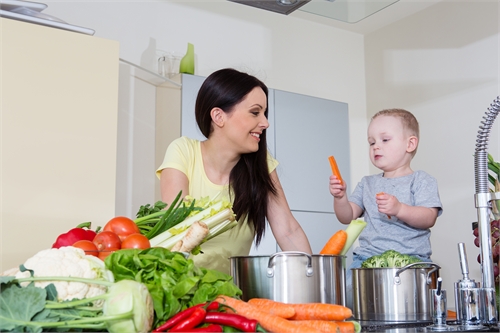 Занятия:перебирать крупы, макароны, горох или фасоль, разделять по емкостямсделать пальчиковый бассейн (в глубокой небьющейся емкости), ложкой перекладывать из одной емкости в другуюзалить крупу водой и опять же трогать, переливать, перекладыватьпрятать в крупу маленькие игрушки и находить ихрисовать на подносе манкойнаклеить на бумагу горох, крупу и пальчиками «ходить» по нимрисовать, раскрашивать водные раскраскииграть с соленым тестомиграть с крышками: подбирать крышки к банкам и учиться закручивать,рисовать фруктами и овощами — ставить печати (свеклой или тыквой) разных форм;рассказывать стихи про едуможно попробовать уже доверить настоящую работу помощника: солить кашу, добавлять ингредиенты в миску, подавать картофелины и вырезать печенья из теста.3 года — 6 лет, «Ребенок-почемучка»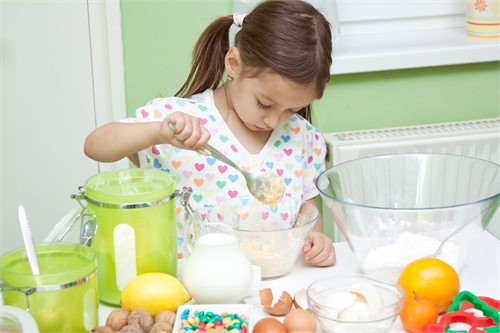 Занятия:сортировать и раскладывать продукты по местампомогать отсчитывать продукты (2 морковки, 1 луковица и т. п.)тереть на терке овощи;отделять стебли у зелени;вливать, всыпать, перемешивать предварительно отмеренные ингредиенты;солить, добавлять сахар, перчить под присмотромчистить яйца или вареные овощи для винегрета (безопасным ножиком с тупым кончиком и с пилочкой)разбивать яйцаперемешивать«гасить» соду уксусомнакрывать на стол и убирать со столадегустировать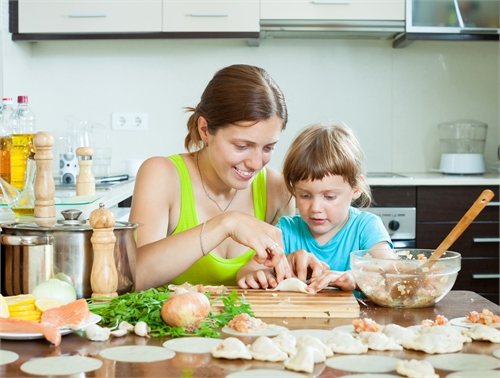 А еще можно:подставить стул к мойке и дать стаканчики, ложки, половники, чтобы переливать воду, а потом и помогать мыть посудупроводить опыты: тонут или не тонут в воде разные овощи, в какой воде, теплой или холодной, быстрее тает лед и т. п.играть в «Директора зоопарка»: раскладывать печенья в виде животных по разным емкостям-домикамразвивать память: класть перед ребенком предметы, потом часть убирать (использовать в готовке) и спрашивать, что лежало и на каком местена ощупь определять, что лежит в непрозрачном пакетекупить глазки (как в передаче «Вкусные истории»), прикрепить к овощам и сочинить про них историю. Можно в качестве глазок просто втыкать целую гвоздику, а рты вырезать ножом.Старше 6 лет, «Большой человек»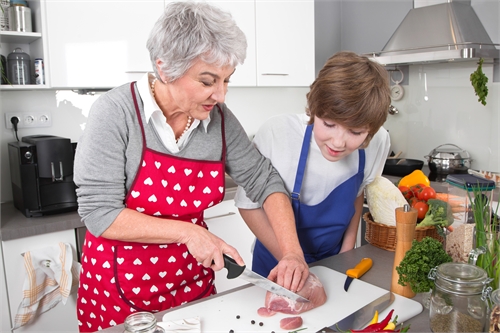 Самая простая категория помощников, так как они либо что-то на кухне делают и реально помогают, либо ничего не делают, но и не мешают, поскольку заняты своими делами.Большие дети могут делать на кухне всё:читать рецептытереть, взбивать, нарезатьочищать от кожурыизмерять ингредиенты (в процессе повторяя математику: чем отличается ½ от ¼ ?)лепить котлеты, пирожки, пельмени
Плюсы приготовления еды вместе с ребенкоминтересное не игрушечное занятие, где совершаются настоящие чудесапроцесс, благодаря которому можно узнать про горячее и холодное, вкусное и длинное, про цифры и цвета, про свойства предметов, логику и последовательность действийребенок участвует в жизни семьи, учится помогатькачественное совместно проведенное времяИ конечно, самый вкусный обед в мире, приготовленный своими руками!